沧州师范学院教务处文件教字〔2023〕43号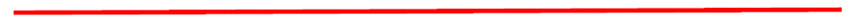 沧州师范学院关于开展2023—2024学年度第一学期 教学中期检查的通知 各学院：    为推进第二批习近平新时代中国特色社会主义思想主题教育走深走实，加快教学改革和创新发展，狠抓政策措施落实成效，更好地迎接2024年审核评估，学校决定于11月13日至17日进行教学中期检查。本次中期检查聚焦基层教学组织与教学质量保障队伍建设，以专业与课程建设、教学质量保障工作为主要内容，望各学院认真梳理相关建设情况，组织人员做好工作总结、材料整理工作。现将有关事项通知如下：一、检查时间11月13日（星期一）—17日（星期五）二、检查形式由教务处、高等教育研究中心、校级教学督导及各学院教学管理人员组成检查组，采取听取汇报、实地考察座谈、听课巡课、调阅资料等形式进行。三、检查程序（一）检查组听取汇报学院负责人准备5分钟的工作汇报（配PPT），主要围绕检查内容汇报建设情况及特色亮点。（二）实地考察、调阅材料检查组分头到各学院进行实地考察座谈，并对各学院教学工作资料分项进行具体检查。各检查组汇总检查情况，向被检查学院进行意见集中反馈。检查组组长根据评分表和检查记录，评选出“教学质量管理先进单位”，向学校进行统一汇报。检查指标及评分表（附后）五、检查总体要求（一）各学院要高度重视本次教学中期检查工作，认真做好准备，11月6日-10日为学院自查阶段，对自查发现问题及时进行改进、完善。（二）各组负责人要认真按照教学检查的内容完成各项检查任务，客观评分，并将检查结果以及反馈情况形成总结，督促整改。（三）每组由5名成员组成，表中第一位为组长，负责协调检查时间、分配检查任务、代表检查组向被检查学院反馈等事宜。检查完毕后各专家组指定人员收齐记录本，同时向教务处、高等教育研究中心工作人员提交电子版工作总结。                                教务处、高等教育研究中心                                      2023年10月23日2023-2024-1学期期中教学检查表学院：                          总分__________一级指标二级指标观测点分值评分评价依据1.计划与执行10分1.1.学期工作计划1.2.计划执行情况1.1.1学期工作计划规范，全面，有亮点特色，注重连续性、发展性3听汇报查阅资料1.计划与执行10分1.1.学期工作计划1.2.计划执行情况1.2.1按照计划开展了扎实有效的工作，有明显成效。4查阅资料1.计划与执行10分1.1.学期工作计划1.2.计划执行情况1.2.2教学方面网站消息或公众号新闻，校级层面不少于3条，院级层面不少于6条3浏览网站、公众号2.立德树人思想的强化与落实10分2.1立德树人思想的强化与落实2.1.1工作计划有关立德树人思想的强化与落实，全面、细致2查阅资料2.立德树人思想的强化与落实10分2.1立德树人思想的强化与落实2.1.2工作会议中有措施布置2查阅资料2.立德树人思想的强化与落实10分2.1立德树人思想的强化与落实2.1.3课程大纲、教案、课件有体现2查阅资料2.立德树人思想的强化与落实10分2.1立德树人思想的强化与落实2.1.4课堂教学有落实2听课2.立德树人思想的强化与落实10分2.1立德树人思想的强化与落实2.1.5实践教学有落实2座谈3.专业与课程建设50分3.1 人才培养方案制定、审核情况3.1.1制修订过程调研材料、审核材料、调整申请材料齐全（包括毕业生、用人单位和行业组织等利益相关方参与的意见征求会议、课程体系合理性研讨会等）6查阅2019级、2023人才培养方案及佐证资料3.专业与课程建设50分3.2教研室工作3.2.1注重教研室队伍建设，负责人教学能力、组织能力、责任心强，年龄、职称、学历符合条件；团队以老带新，梯队合理。2查阅资料座谈3.专业与课程建设50分3.2教研室工作3.2.2教研室学期工作计划具体，教研主题丰富2查阅资料3.专业与课程建设50分3.2教研室工作3.2.3具体实施有详细活动记录，开展数量≥42查阅资料3.专业与课程建设50分3.2教研室工作3.2.4教研教改会议有成效1.有立项、在研或结项的校级以上教改课题至少1项/教研室2.有校级以上教学比赛二等奖以上奖项3.有发表或拟刊用的教改论文1篇/教研室4.开展了教改实验课、优秀示范课、青年教师汇报课活动2次/教研室5.集体组织、辅导学生竞赛或实践2次6.教研室评选推荐优秀教案、课件通过校审7.毕业论文（设计）题目审核研讨会材料（有详细的反馈意见并进行了整改；论文系统选题完成率≥98%；任务书下达率≥98%。）8.实习听课情况反馈会9.上学期课程达成度报告（内容详实；课程全部达标或占95%以上，未达成或达成度偏高的要有详细的原因说明及整改措施）10.教学大纲、教案、课件规范，已完成本学期全部教案设计。有形式丰富的作业等过程性评价材料20查阅资料3.专业与课程建设50分3.3产教融合开展情况			3.3.1有到一线学校、企业调研情况并形成书面材料2查阅资料校内新闻3.专业与课程建设50分3.3产教融合开展情况			3.3.2与学校、企业达成共识，签订合作协议；现代产业学院有规划，有模式设计3查阅资料校内新闻3.专业与课程建设50分3.3产教融合开展情况			3.3.3学生从常态性产教融合合作机制中受益3学生座谈3.专业与课程建设50分3.4近两届毕业生人才培养效果3.4.11.师范类、工程类毕业要求达成度报告齐全。其他专业有。2查阅资料3.专业与课程建设50分3.4近两届毕业生人才培养效果3.4.22.学士学位授予、专业证书考取率、考研率、获奖汇总表及佐证材料2查阅资料3.专业与课程建设50分3.5人才培养目标达成情况（学生毕业五年后情况）3.5.1就业情况一览表2查阅资料3.专业与课程建设50分3.5人才培养目标达成情况（学生毕业五年后情况）3.5.2毕业生发展调研报告2查阅资料3.专业与课程建设50分3.5人才培养目标达成情况（学生毕业五年后情况）3.5.3优秀毕业生材料汇编2查阅资料4.质量保障30分4.1学院教学质量保障理念师生为本，体系健全，自觉、自省、自律、自查、自纠的质量文化逐步树立2座谈4.质量保障30分4.2学院教学质量保障队伍建设4.2.1成立了由管理层、督导、教研室主任、学生干部组成的教学质量保障队伍，院长或副院长任负责人，成员均由高职称、教学经验丰富的骨干教师以及责任心强的学生组成，组织健全。2查阅资料4.质量保障30分4.3学院教学质量保障制度4.3.1根据学校制度，学院制定了详细的工作细则并遵照执行。3查阅资料4.质量保障30分4.3学院教学质量保障制度4.3.2有详细的教学督导计划，并严格按照流程进行。3查阅资料4.质量保障30分4.4学院教学质量保障机制运行4.4.1质量保障队伍分工明确，定期召开专题工作会议并开展工作。4查阅资料4.质量保障30分4.4学院教学质量保障机制运行4.4.2有闭环持续改进材料。3查阅资料4.质量保障30分4.5质量监控信息化手段运用4.5.1关注教育部质量监测平台的专业数据分析，对发现的问题有改进措施，有成效2查阅资料4.质量保障30分4.5质量监控信息化手段运用4.5.2学院督导使用信息化评教系统进行评课的比例≥90%，每学年利用专业软件对实践教学进行监控（实验实习实训论文等）。3查阅资料4.质量保障30分4.6学院教学质量保障成效4.6.1数据采集认真，填报无误2查阅资料4.质量保障30分4.6学院教学质量保障成效4.6.2督导评教与信息员反馈问题导向，重视持续改进，学风、教风良好4听课督导评课4.质量保障30分4.6学院教学质量保障成效4.6.3年度专业质量报告客观、呈现持续向上发展态势2查阅资料